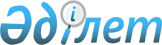 О Правилах общего водопользования на водных объектах Павлодарской области
					
			Утративший силу
			
			
		
					Решение маслихата Павлодарской области от 4 июня 2010 года N 289/25. Зарегистрировано Департаментом юстиции Павлодарской области 30 июня 2010 года N 3166. Утратило силу решением маслихата Павлодарской области от 11 октября 2013 года N 190/22      Сноска. Утратило силу решением маслихата Павлодарской области от 11.10.2013 N 190/22.

      В соответствии с подпунктом 8 пункта 1 статьи 6 Закона Республики Казахстан "О местном государственном управлении и самоуправлении в Республике Казахстан" от 23 января 2001 года, пунктом 4 статьи 65 "Водного Кодекса Республики Казахстан" от 9 июля 2003 года, областной маслихат РЕШИЛ:



      1. Утвердить прилагаемые Правила общего водопользования на водных объектах Павлодарской области.



      2. Настоящее решение вводится в действие по истечении десяти календарных дней после дня его первого официального опубликования.



      3. Контроль за выполнением данного решения возложить на постоянную комиссию областного маслихата по экологии и охране окружающей среды.      Председатель сессии                        А. Нуркина      Секретарь областного маслихата             Р. Гафуров

Утверждены           

решением сессии (XXV сессия, IV созыв)

Павлодарского областного маслихата  

N 289/25 от 04 июня 2010 года    

Правила общего водопользования на

водных объектах Павлодарской области 

1. Общие положения

      1. Настоящие Правила общего водопользования (далее - Правила) разработаны в соответствии с пунктом 4 статьи 65 Водного Кодекса Республики Казахстан и регламентируют порядок общего водопользования водных объектов, расположенных на территории Павлодарской области.



      2. Общее водопользование осуществляется для удовлетворения нужд населения, без применения сооружений или технических устройств и не требует наличия специального разрешения.



      3. В целях охраны жизни и здоровья граждан местные представительные органы с учетом особенностей региональных условий могут определить места, где запрещены купание, забор воды для питьевых и бытовых нужд, водопой скота, катание на маломерных судах и других плавучих средствах на водных объектах, расположенных на территории соответствующего региона.



      4. Не допускается сброс водопользователями в водные объекты вредных веществ, превышающих установленные нормативы, загрязнение площади водосбора поверхностных и подземных вод. 

2. Общее водопользование при особых условиях

      5. Использование отдельных водных объектов или их частей может быть ограничено, приостановлено или запрещено в целях обеспечения обороны и безопасности государства, охраны здоровья населения, окружающей природной среды и историко-культурного наследия, прав и законных интересов других лиц в соответствии с законодательством Республики Казахстан.



      6. На водоемах, предоставленных в обособленное или совместное использование, учитываются требования общего водопользования, установленные настоящими правилами.



      7. Для объявления условий или запрета общего водопользования, водопользователь, осуществляющий обособленное или совместное водопользование, представляет в местные представительные органы заявление, в котором обосновывается необходимость их принятия по заключению уполномоченного органа.



      8. На незакрепленных водных объектах установка запретительных знаков обеспечивается местными исполнительными органами.



      9. Использование водных объектов в порядке общего водопользования для водопоя скота допускается вне зоны санитарной охраны источников питьевого водоснабжения и при наличии устройств, предотвращающих загрязнение водных объектов. В противном случае местные исполнительные органы проводят мероприятия по обустройству водопойных площадок.



      10. На водных объектах, признанных местами обитания диких водоплавающих птиц, ценных видов пушных зверей, рыбных ресурсов и других водных животных в период гнездования и нереста местные представительные органы устанавливают ограничение права общего водопользования.



      11. Ограничение движения судов, осуществляемое с целью соблюдения безопасности плавания по судоходным водным путям бассейна реки Иртыш в Павлодарской области, регламентируется Законом Республики Казахстан от 6 июля 2004 года "О внутреннем водном транспорте".



      12. О запрещении купания и других условиях осуществления общего водопользования население оповещается через средства массовой информации, специальными информационными знаками.
					© 2012. РГП на ПХВ «Институт законодательства и правовой информации Республики Казахстан» Министерства юстиции Республики Казахстан
				